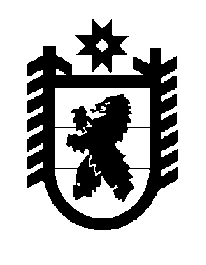 Российская Федерация Республика Карелия    ПРАВИТЕЛЬСТВО РЕСПУБЛИКИ КАРЕЛИЯПОСТАНОВЛЕНИЕот  28 марта 2019 года № 131-Пг. Петрозаводск О внесении изменений в Положение о Министерстве по делам молодежи, физической культуре и спорту Республики Карелия Правительство Республики Карелия п о с т а н о в л я е т:Внести в пункт 9 Положения о Министерстве по делам молодежи, физической культуре и спорту Республики Карелия, утвержденного постановлением Правительства Республики Карелия от 5 августа 2013 года № 241-П «Об утверждении Положения о Министерстве по делам молодежи, физической культуре и спорту Республики Карелия» (Собрание законодательства Республики Карелия, 2013, № 8, ст. 1439; № 12, ст. 2282; 2015, № 5, ст. 929; 2017, № 12, ст. 2486; 2018, № 8, ст. 1641; Официальный интернет-портал правовой информации (www.pravo.gov.ru), 21 января 
2019 года, № 1000201901210002), следующие изменения:1) в подпункте 30 слова «органом исполнительной власти» заменить словами «государственным казенным учреждением»;2) дополнить подпунктом 50.2 следующего содержания:«50.2) в пределах своей компетенции оказывает поддержку добровольческой (волонтерской) деятельности;».           Глава Республики Карелия 					                  А.О. Парфенчиков